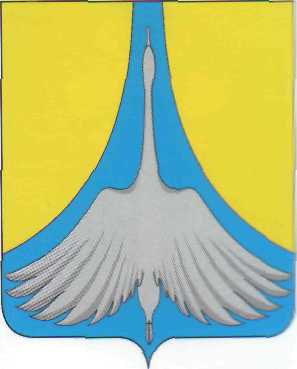 РОССИЙСКАЯ ФЕДЕРАЦИЯЧЕЛЯБИНСКАЯ ОБЛАСТЬАШИНСКИЙ МУНИЦИПАЛЬНЫЙ РАЙОНСИМСКОЕ ГОРОДСКОЕ ПОСЕЛЕНИЕСОВЕТ ДЕПУТАТОВРЕШНИЕ  № 167от 25 января 2018 г.О передаче полномочий по осуществлению внутреннего муниципального финансового контроляРуководствуясь статьями 265, 269.2 Бюджетного кодекса Российской Федерации пунктом  1 части 1 стати 14 и пунктом 4 статьи 15 Федерального закона от 06.10.2003 № 131-ФЗ «Об общих принципах организации местного самоуправления в Российской Федерации», Уставом Симского городского поселения,  Совет депутатов Симского городского поселенияРЕШАЕТ:Передать полномочия по осуществлению внутреннего муниципального финансового контроля  администрации Симского городского  поселения отделу внутреннего финансового контроля  администрации Ашинского муниципального района. Главе  администрации Симского городского поселения заключить с отделом внутреннего финансового контроля администрации Ашинского муниципального район Соглашение  о передаче полномочий  по осуществлению  внутреннего муниципального финансового контроля.Настоящее решение вступает в силу со дня его принятия.Направить  настоящее решение в администрацию Ашинского муниципального района.Контроль исполнения данного решения возложить на   постоянную комиссию  по бюджету, экономической политике и налогам.льских настоящее решение в органы местного самоуправления троля.льногои сельских поселений муниципального района Глава Симского городского поселения                                           А.Д. РешетовПредседатель Совета депутатовСимского городского поселения                                                      И.В. Яровикова